镇宁县信鸽协会鸽钟测试有奖赛规程为了在比赛时能正常上传成绩，所以，在这次训放中进行鸽钟测试并设奖项：每羽交费30元（不包括参赛费）作为奖金，按50羽取一名，80羽取二名，100羽取三名，超过100羽，每12羽增加一个名次。奖金分配：第一名：1500元；第二名：800元；第三名：500元；四至N名各300元，望会员们能积极参与。特别说明:不足50羽或超过50羽不足80羽只取第一名：1500元；超过80羽不足100羽接着取第二名：800元；超过100羽接着取第三名。但超过100羽以后，每12羽取一个名次，不足12羽不取名次。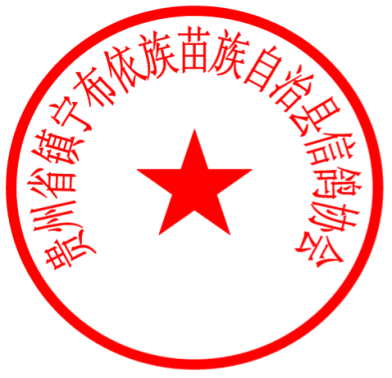 镇宁县信鸽协会2017年4月13日